Електричний диполь. Поле диполя	Спочатку введемо поняття, так що ж собою являє диполь (подвійний полюс, або два полюси)?Електричним диполем будемо називати два рівні за величиною і протилежні за знаком заряди, які знаходяться на фіксованій відстані один від одного. 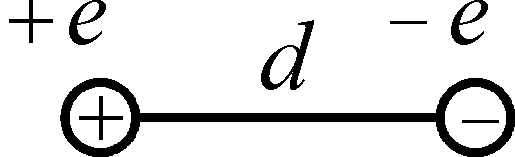 Подібні системи утворюються в діелектриках, які знаходяться в електричному полі. Кількісною характеристикою диполя є момент диполя, або дипольний момент. Вводиться він наступним чином. Виберемо вектор , направлений від від’ємного заряду до додатного. Дипольний момент є векторною величиною, яка вводиться як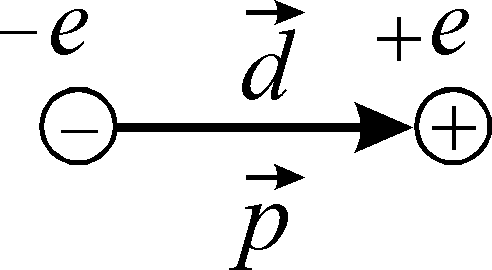 .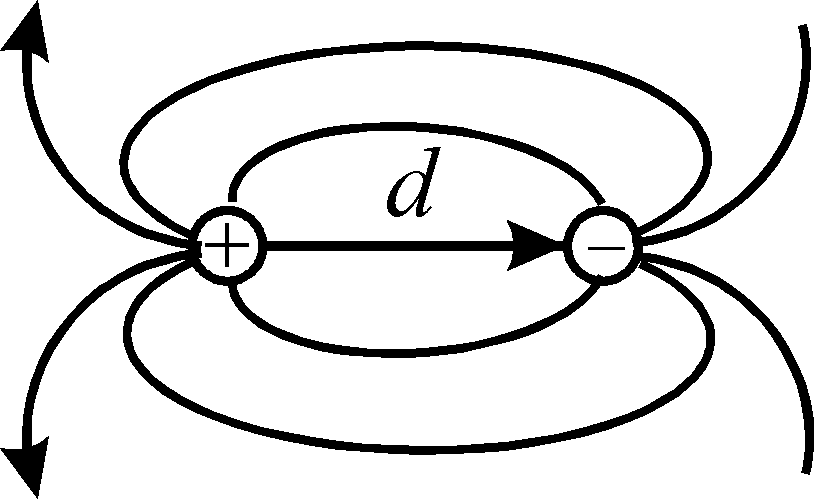  	Кожен із зарядів диполя безумовно створює своє електричне поле. Поле двох різнойменних зарядів наведено на рисунку. Знайдемо електричне поле диполя як фізичного об’єкта. 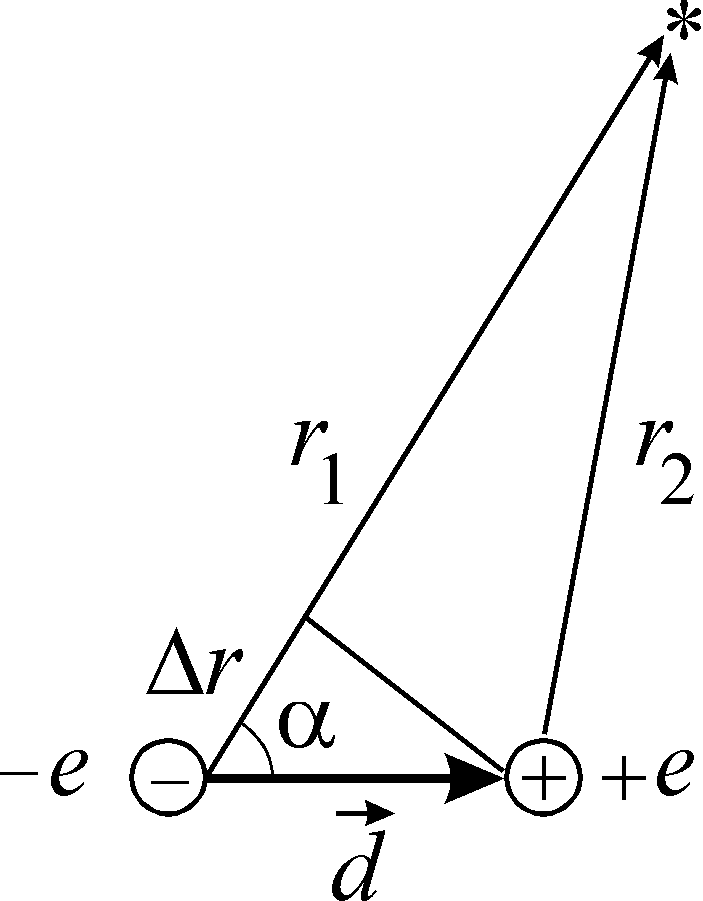 У довільній точці * два заряди диполя створюють потенціал,де відстані від зарядів диполя до вибраної точки,  – різниця відстаней від зарядів диполя до точки. Будемо розв’язувати задачу для випадку, коли вибрана точка знаходиться достатньо далеко від диполя, тобто. Тоді ,    а   .В цьому випадку ,де є за означенням дипольним моментом. Домноживши чисельник і знаменник на , маємо.Вираз у чисельнику є скалярним добутком, отже остаточно вираз для потенціалу переписуємо у вигляді,де визначає відстань диполя від вибраної точки, а напрямок орту задає взаємне розташування дипольного моменту  і напрямку на вибрану точку. Для того щоб знайти вектор напруженості поля диполя, достатньо скористуватися співвідношенням .Знайдемо кожний доданок окремо. Якщо початок координат сумістити з диполем, можна перейти до декартової системи координат :Остаточно вираз для поля диполя має вигляд.Часто буває зручно користуватися іншою формулою, яка по суті нічим не відрізняється від наведеної. Знову ж таки будемо розв’язувати задачу для великих відстаней від диполя. 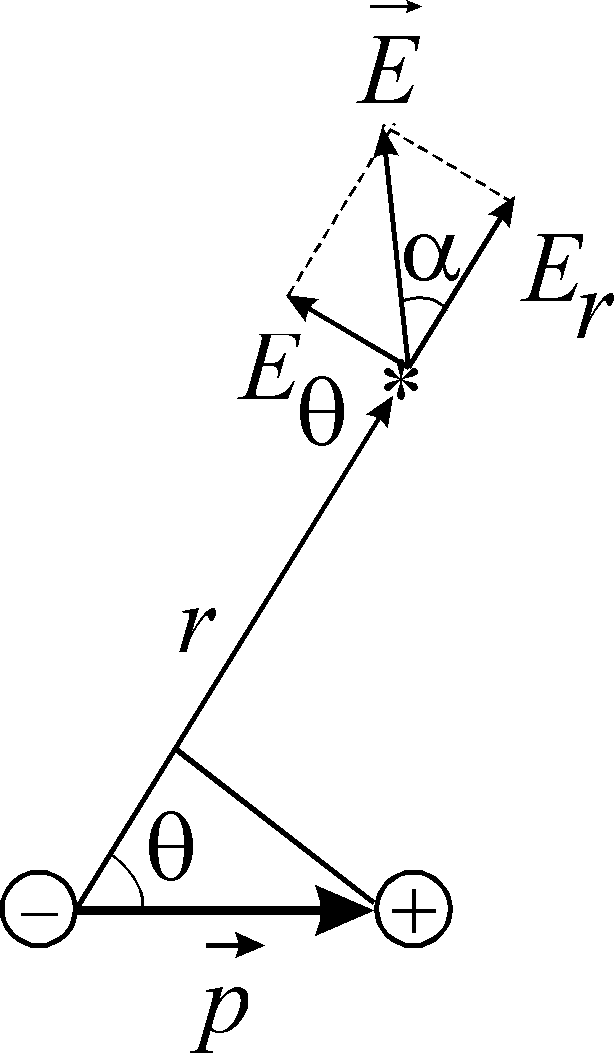 Поле диполя  симетричне відносно його осі, тому скористаємось циліндричною системою координат. Вибрану довільну точку *, у якій ми шукаємо поле диполя, будемо характеризувати відстанню  від диполя до точки і кутом  між напрямком на точку і дипольним моментом.Розкладемо вектор напруженості електричного поля у заданій точці на дві складові – вздовж радіус-вектора  і перпендикулярну до нього. Очевидно, що ,  а орієнтація вектора  відносно радіус-вектора  задається кутом , для якого.Таким чином, визначивши  і , будемо знати величину і орієнтацію вектора . 	Скористаємось отриманим раніше виразом для потенціала диполя.Оскільки , продиференціюємо потенціал у циліндричній системі координат. Відомо, що градієнт це – похідна за напрямком. Тоді у напрямку радіус-вектора,а у напрямку, перпендикулярному до радіусу, приріст відстані становитиме , оскільки відстані у нас великі, а прирости малі, тому.Звідси можемо знайти;  .Отже, задавши дипольний момент  і координати довільної точки ( її радіус-вектор  і кут між радіус-вектором і напрямком вектора напруженості електричного поля), можемо знайти поле диполя в цій точці ;            .Теорема про циркуляцію вектора напруженості магнітного поля по замкнутому контуру. Закон повного струмуРозглянемо другу загальну властивість магнітного поля. Будемо йти від частинного до загального. Нехай є тонкий нескінчено довгий прямий провід зі струмом. Візьмемо площину, перпендикулярну до цього струму. В цій площині силові лінії вектору – кола. Знайдемо вздовж такого кола.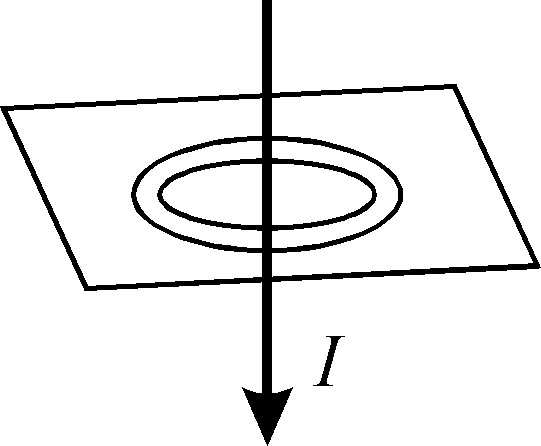 Напруженість магнітного поля на відстані  від прямого провідника із струмом ми знайшли раніше.Тоді ,де кут, який спирається на , а косинус кута між векторами  і  дорівнює одиниці, оскільки їх напрямки співпадають. Звідси .Тепер оточимо струм довільним замкнутим контуром. У цьому випадку,оскільки тут.В результаті теж маємо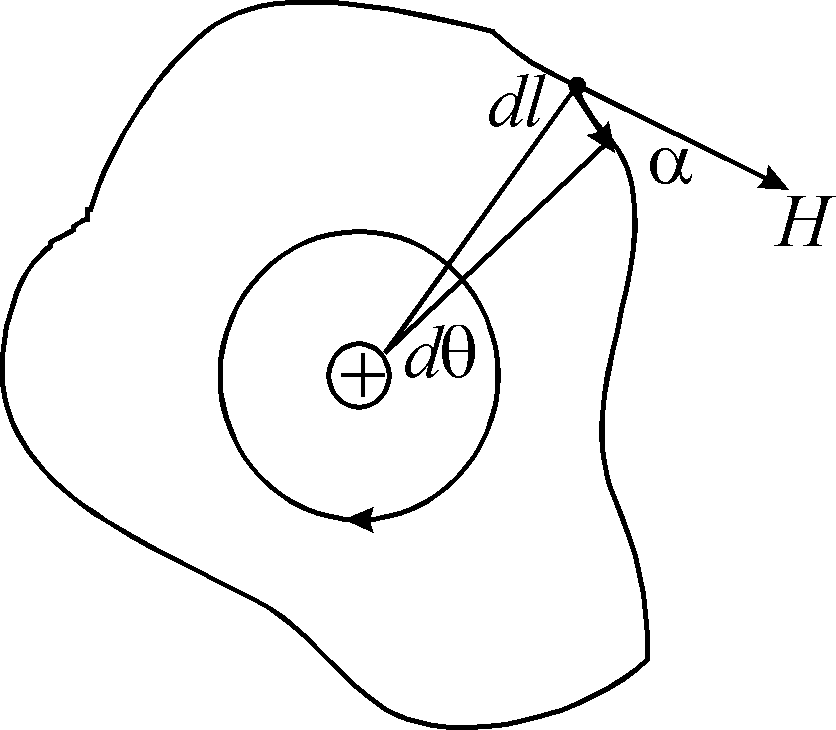 .Нарешті, нехай довільний контур навколо струму не лежить в площині, перпендикулярній до струму. Тоді вектор можна розкласти на дві складові : паралельну до проводу  і , що лежить в площині, перпендикулярній до струму. Тоді 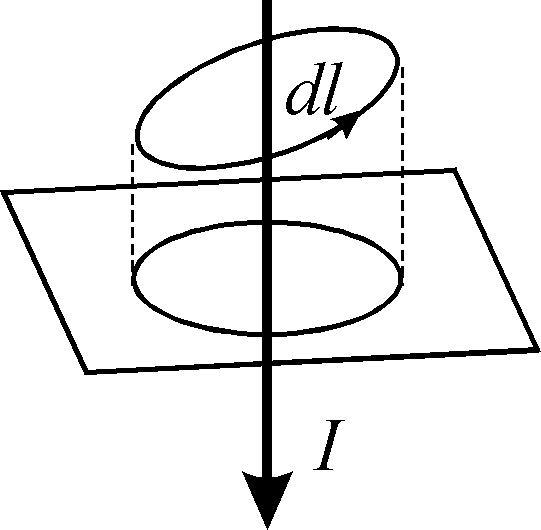 .Але , тому що . Остаточно.Але  є циркуляцією вектору по проекції нашого контуру на площину, перпендикулярну до струму, випадок, що вже був розглянутий. Таким чином, для будь-якого контуру, проведеного навколо прямого проводу, .Нехай тепер через довільний контур проходить під різними кутами багато прямих струмів. Тоді для струму маємо .Взявши суму по всіх струмах, одержимо;        ,або знову ,де сумарний струм, який проходить через поверхню, натягнуту на контур.Залишається позбавитись від вимоги, щоб струм був прямим. Зменшуючи розміри контуру, ми можемо струм, що протікає по кривій, замінити в окрузі нашого контуру прямим струмом, який протікає вздовж дотичної до криволінійного провідника в окрузі нашого малого контуру. В результаті співвідношення є універсальним і називається законом повного струму. Диференціальне формулювання теореми про циркуляцію вектора напруженості магнітного поля по замкнутому контуруЦе співвідношення можна перетворити на диференціальну форму. Для цього достатньо скористатися формулою Стокса,де поверхня, натягнута на контур, а орт нормалі до цієї поверхні. Одночасно скористаємось зв’язком сили струму із його густиною.Тоді ,звідки .		CGSMЦе – друге рівняння Максвелла для магнетостатики у вакуумі. Інтегральна форма запису цього рівняння – закон повного струму.	CGSMВ системі CGSE треба  і  поділити на :   ;            .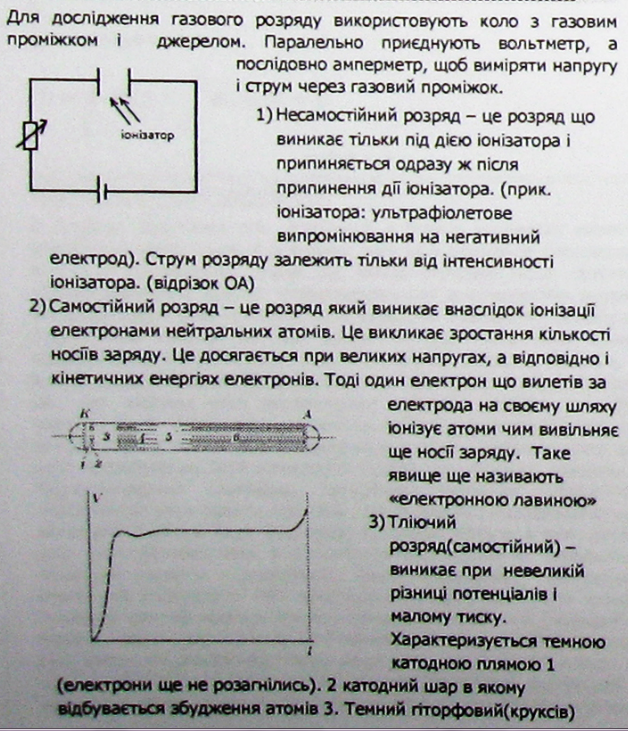 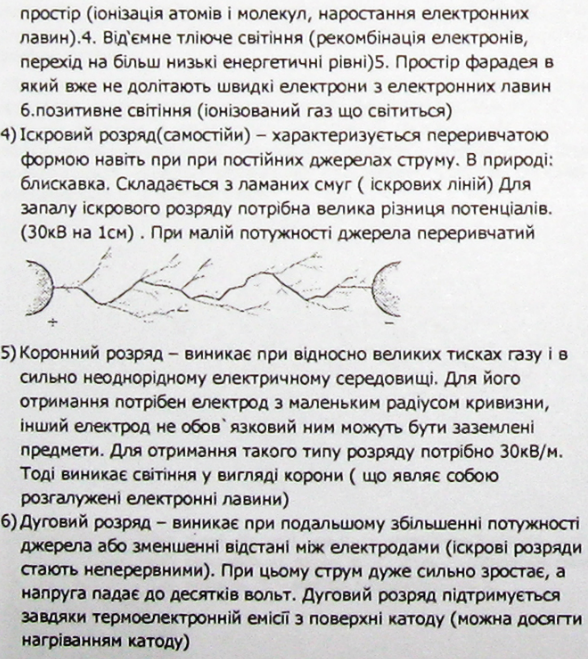 